MUHAMMAD KASHIF IQBALCAREER SUMMARYProfessional with five years of experience in the area of Sales and Marketing with proven track record of success by excellent customer services, relationship building, customer handling, convincing and negotiation skills combined with effective communication. I always work for the betterment of the organization by aligning personal goals with the organizational goals.ACADEMIC QUALIFICATIONS 2012-2014 Master of Business Administration (MBA- Marketing): Air University Islamabad, Pakistan.2007-2011 Bachelor of Business Administration (BBA- Marketing): NUML Islamabad, Pakistan.PROFESSIONAL CREDENTIALS  UAESales & Marketing Executive (Aug, 2014 to July, 2016)ResponsibilitiesProvide transport services in all over UAE by identifying prospects and evaluating their position in the industry; researching and analyzing sales options.Promoting a Business Campaign in market.Direct Sales and Marketing.Offer them services with attractive proposals and using of promotional items where required.Negotiating the price, terms of an agreement and closing sales.Provide sufficient info to Operations for Quotation.Conformations of delivery to the client after green signal from operations and follow up for the LPO.After LPO, submission of contract for counterfoil and approach for LOA immediately after contract, in case of CICPA site.Submission of invoice and keep in touch with all the existing clients.Build & maintain a good relationship with clients and in case of any issue, provide them assistance.Update all the history to management & operation for daily affairs.IB INTERIORS AND ARCHITECTURAL DESIGNERS, PAKISTANSales & Marketing Executive (November, 2012 to July, 2014)           ResponsibilitiesTo provide interior and architectural services to the clients at home and offices.Follow up and close selling/cross selling lead referrals.Consistently illustrating high levels of customer orientation and professionalism in day to day conduct.To ensure that all service levels and agreements are being met consistently without any fail.Maintaining and developing relationships with existing customers in person and via telephone calls and emails.Ensuring adherence to cut-off times and deadlines.Ensuring right segmentation to match customer profile.Convincing potential clients by presentations.MOBILINK GSM, PAKISTANSales and Customer Service Representative (September, 2011 to October, 2012)            ResponsibilitiesTo provide on call assistance to customers.Trouble shooting and providing on time solutions.Activating voice and data plans.Manage customers by using CRM, s including (Siebel, Minsat and Data Base Management Systems).Customer surveys, feed backs and applying up-selling techniques.Driving sales initiatives to achieve business goals.To resolve customer complaints by investigating problems; developing solutions; preparing reports; making recommendations to management.To keep management informed by submitting activity and results reports, such as daily calls report, weekly work plans and monthly territory analyses.To take part in managing BTL activities.ACTIVITIES/ FLEXIBLE JOBSZONGBrand Activation (Brand Ambassador) PROCTER AND GAMBLECustomer Awareness (Brand Ambassador) COURSESIELTSIT skillsCritical Thinking in Global ChallengesDeveloping Innovative Ideas for New CompaniesDigital MarketingEffective Business CommunicationCreativity, Innovation and ChangePROJECTSBusiness Capstone ProjectProject on Services Marketing and developed KFC’s service blueprintService Encounter JournalAnalyzing customer experiences at a service firmB2B Marketing StrategiesMarketing Plan for OrganizationOrganized Seminar on Marketing in a changing world. Organized an Entrepreneurial week. Made a project on effective advertising and presented idea in Advertising Gala. Organized Sales Gala in Serena Hotel Islamabad. AREAS OF INTERESTDirect marketing Marketing plans Sales and MarketingClient development Brand managementSales presentations B2B and B2C Competitor analysis Market researchCustomer servicesAdvertising and promotion HOBBIES Internet surfing, swimming, being social, skating, watching movies and planning trips 	 Job Seeker First Name / CV No: 1798398Click to send CV No & get contact details of candidate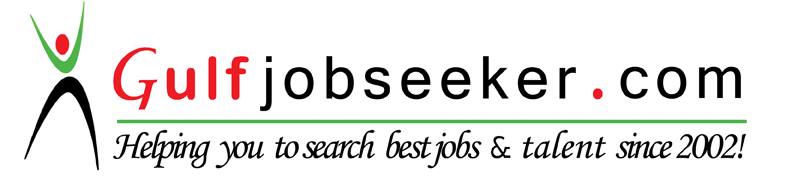 